Summer Reading ProjectThat Was Then This Is Now by S.E. Hinton***Basic Collaborative Lesson – did not pass Comprehension Assessment (AR Test)***(Completion of Summary Sections qualifies for retake of comprehension assessment)Note: Use the rubric to guide project requirements.Part 1Directions: Create a six-part tri-fold brochure on the computer using Microsoft Word program to create a trifold for each of the following categories:The title, author, picture, and genre (front cover of trifold)Summarize Chapters 1-3Summarize Chapters 4-8Summarize Chapters 7-9Summarize Chapters 10-11Create a scene or find pictures that represent each of the summarized chapters (labeled)Part 2Answer the following questions using complete sentences – answer all parts of each selected questions. Use examples and details from the book to support your answers (Text-based Evidence Responses). 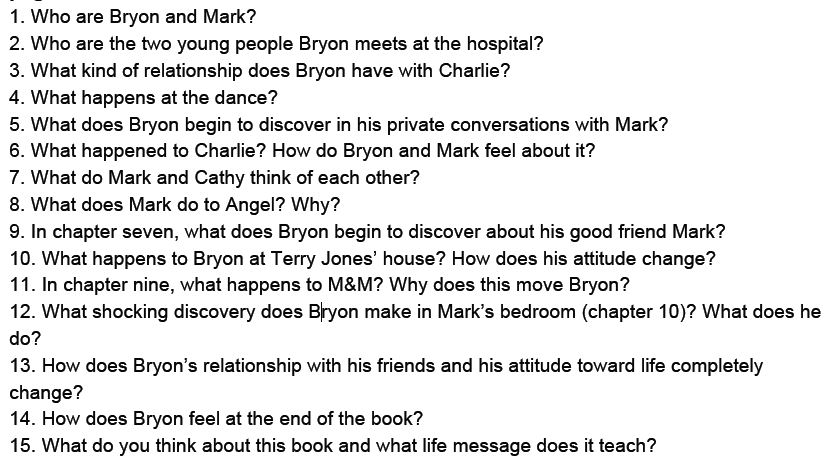 PLAGARISM WILL RESULT IN A ZERO. NO INTERNET SEARCHES FOR NOVEL INFORMATION FOR THIS ASSIGNMENT. USE ONLY THE NOVEL, PEER DISCUSSIONS, AND SKILLS INFORMATION.Digital Brochure Score ________/36 x 2 +8 = ___________Questions Score ________/20 				Final Project Score _______________(Completion of Summary Sections qualifies for retake of comprehension assessment)Original AR Test Score _____________		Retake AR Test Score ______________Brochure Rubric4321Cover SectionAccurately presents each of the following: Title, Author, Genre, PictureMissing one of the following: Title, Author, Genre, PictureMissing two of the following: Title, Author, Genre, PictureMissing three of the following: Title, Author, Genre, PictureChapters 1-3 Summary SectionOriginal and accurate at least 10 sentences and complete summary of chapters 1-3. (5 W's and H questions)Original and accurate fewer than 10 sentences but complete summary of chapters 1-3. (5 W's and H questions)Original and accurate 5-10 sentences but incomplete summary of chapters 1-3. (5 W's and H questions)Original and accurate fewer than 5 sentences and incomplete summary of chapters 1-3.Chapters 4-6 Summary SectionOriginal and accurate at least 10 sentence complete summary of chapters 4-6. (5 W's and H questions)Original and accurate fewer than 10 sentences but complete summary of chapters 4-6. (5 W's and H questions)Original and accurate 5-10 sentences but incomplete summary of chapters 4-6. (5 W's and H questions)Original and accurate fewer than 5 sentences and incomplete summary of chapters 4-6.Chapters 7-9 Summary SectionOriginal and accurate at least 10 sentence complete summary of chapters 7-9. (5 W's and H questions)Original and accurate fewer than 10 sentences but complete summary of chapters 7-9. (5 W's and H questions)Original and accurate 5-10 sentences but incomplete summary of chapters 7-9. (5 W's and H questions)Original and accurate fewer than 5 sentences and incomplete summary of chapters 7-9.Chapters 10-11 Summary SectionOriginal and accurate at least 10 sentence complete summary of chapters 10-11. (5 W's and H questions)Original and accurate fewer than 10 sentences but complete summary chapters 10-11. (5 W's and H questions)Original and accurate 5-10 sentences but incomplete summary chapters 10-11. (5 W’s and H questions)Original and accurate fewer than 5 sentences and incomplete summary of chapters 10-11.Picture Representation SectionPicture of a scene or variety of pictures that accurately represent each of the four (4) chapter summary sections. (Identify chapter summary section for each picture.)Picture of a scene or variety of pictures that represent only of the three (3) chapter summary sections. (Identify chapter summary section for each picture.)Picture of a scene or variety of pictures that represent only two (2) chapter summary sections. (Identify chapter summary section for each picture.)Picture of a scene or variety of pictures that represent only one (1) of the chapter summary sections. (Identify chapter summary section for picture.)Attractiveness & OrganizationThe brochure has exceptionally attractive formatting and well-organized information.The brochure has attractive formatting and well-organized information.The brochure has well-organized information.The brochure's formatting and organization of material are confusing to the reader.Conventions of WritingThere are no grammar, capitalization, spelling, or punctuation mistakes in the brochure.There are 1-2 grammar, capitalization, spelling, or punctuation mistakes in the brochure.There are 3-4 grammar, capitalization, spelling, or punctuation mistakes in the brochure.There are numerous grammar, capitalization, spelling, or punctuation mistakes in the brochure.Content - AccuracyAll facts in the brochure are accurate and original student work. (No plagiarism has been detected.)Only 1-2 minor errors in the brochure, but all original student work. (No plagiarism has been detected.)Only 3-4 minor errors in the brochure, but all original student work. (No plagiarism has been detected.)Numerous errors in the brochure, but all original student work. (No plagiarism has been detected.)Questions Rubric4321Complete SentencesAll answer responses are in complete sentences.Most answer responses are in complete sentences.Some answer responses are in complete sentences.Few answer responses are in complete sentences.Text-Based Evidence AnswersRestated question, used at least 2 direct quotes, clearly explained answer using text.Restated question, used only 1 direct quote, explained answer using text.Restated question, used only 1 direct quote or failed to explain answer using text.Restated question, but missing direct quote or explanation using text.15 Questions (alternate scale points 8 point category and deduct for each question not answered.)Completely answered all 15 questions. (No part unanswered)Completely answered 14 questions. (No part unanswered)Completely answered 13 questions. (No part unanswered)Completely answered 12 questions. (No part unanswered)Conventions of WritingThere are no grammar, capitalization, spelling, or punctuation mistakes.There are 1-2 grammar, capitalization, spelling, or punctuation mistakes.There are 3-4 grammar, capitalization, spelling, or punctuation mistakes.There are numerous grammar, capitalization, spelling, or punctuation mistakes.